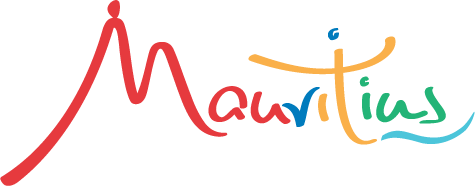 CORRIGENDUM 1MTPA Bid reference: OAB/MTPA/4/2020eProcurement system reference: MTPA/IFB/2020/2Selection of Consultant for PR Services in the People’s Republic of ChinaReference is being made to MTPA open international bid issued on 2 December 2020:Section 2. Instructions to Consultants – Data SheetA. General:Clause 6.2 (Registration with the Construction Industry Development Board):This is not applicable for the purpose of this assignment.Section 2. Instructions to Consultants – Data SheetB. Preparation and Proposals: Statement of UndertakingClause 10.1 (Envelope with the Financial Proposal) (4) and Clause 10.2 (Statement of Undertaking):This is not applicable for the purpose of this assignment.4 December 2020